Об утверждении плана мероприятий Десятилетия науки и технологий в Российской Федерации на территории муниципального образования «Ленский район» Республики Саха (Якутия)Во исполнение подпункта "б" пункта 6 Указа Президента Российской Федерации от 25 апреля 2022 г. №231 «Об объявлении в Российской Федерации Десятилетия науки и технологий», пункта 2 распоряжения Правительства Республики Саха (Якутия) от 3 августа 2022 г. № 670-р «Об организационном комитете по реализации мероприятий Десятилетия науки и технологий в Республике Саха (Якутия), в целях усиления роли науки и технологий в решении важнейших задач развития общества, республики и страны, Приказа Министерства образования и науки Республики Саха (Якутия) от 16 августа 2022 г. №01-03/1833 «Об утверждении плана мероприятий  Десятилетия науки и технологий в Российской Федерации на территории Республики Саха (Якутия)», Утвердить:Состав организационного комитета по проведению мероприятий Десятилетия науки и технологий в Российской Федерации на территории муниципального образования «Ленский район»  Республики Саха (Якутия) согласно приложению № 1 к настоящему распоряжению.1.2. План мероприятий Десятилетия науки и технологий в Российской Федерации на территории муниципального образования «Ленский район»  Республики Саха (Якутия)согласно приложению № 2 к настоящему распоряжению.2. Назначить ответственным исполнителем Петрова П.Л., заместителя главы по социальным вопросам по реализации плана мероприятий Десятилетия науки и технологий в Российской Федерации на территории муниципального образования «Ленский район»  Республики Саха (Якутия).3. Рекомендовать главам городских и сельских поселений Ленского района, общественным объединениям и организациям всех форм собственности принять активное участие в проведении Года науки и технологий в муниципальном образовании «Ленский район».4. Главному специалисту управления делами (Иванская Е.С.) разместить данное постановление на официальном сайте муниципального образования муниципального образования «Ленский район» РС(Я).5. Контроль исполнения данного постановления оставляю за собой.Глава                                                                                 Ж.Ж. АбильмановСостав организационного комитета по проведению в 2022 году в муниципальном образовании «Ленский район» Года науки и технологий1. Абильманов Ж.Ж. - глава муниципального образования «Ленский район», председатель;2. Петров П.Л. - заместитель главы по социальным вопросам муниципального образования «Ленский район», заместитель председателя;3. Эндерс Н.М. – начальник Управления социального развития муниципального образования «Ленский район», секретарь.Члены оргкомитета:4. Саморцев Е.Г. - заместитель главы - руководитель аппарата администрации и по работе с ОМСУ муниципального образования «Ленский район»;5. Черепанов А.В. – заместитель главы по экономической и инвестиционной политике муниципального образования «Ленский район»;6. Сидоркина Н.К. - Председатель Районного Совета депутатов муниципального образования «Ленский район»;7. Корнилова И.Н. - начальник МКУ «Районное управление образования»9. Захария А.Ю. - начальник МКУ «Районное управление культуры»;10. Сидорова А.С. – председатель МКУ «Комитет по молодежной и семейной политике».Главы поселений (по согласованию)Руководители учреждений и организаций (по согласованию)План мероприятий Десятилетия науки и технологий в Российской Федерации на территории муниципального образования «Ленский район»  Республики Саха (Якутия)Муниципальное образование«ЛЕНСКИЙ РАЙОН»Республики Саха (Якутия)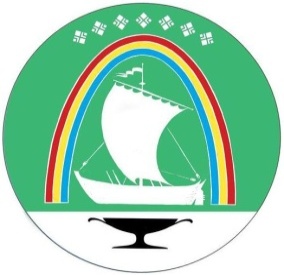 Саха Өрөспүүбүлүкэтин«ЛЕНСКЭЙ ОРОЙУОН» муниципальнайтэриллиитэ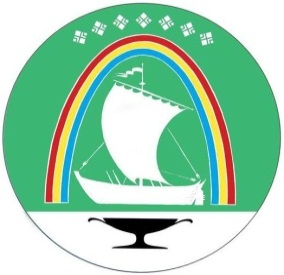 Саха Республикатын«ЛЕНСКЭЙ ОРОЙУОН» муниципальнайтэриллиитэРАСПОРЯЖЕНИЕРАСПОРЯЖЕНИЕ        Дьаhал        Дьаhал        Дьаhал              г. Ленск              г. Ленск        Ленскэй к        Ленскэй к        Ленскэй кот «03» __ноября__ 2022 года                         № __01-04-2260/2_____от «03» __ноября__ 2022 года                         № __01-04-2260/2_____от «03» __ноября__ 2022 года                         № __01-04-2260/2_____от «03» __ноября__ 2022 года                         № __01-04-2260/2_____от «03» __ноября__ 2022 года                         № __01-04-2260/2_____Приложение 2к распоряжению главыот «___» _____________2022 года№________________________№Наименование учреждения-организатораНаименование мероприятияСроки проведенияФИО ответственного лицаКонтактные данные ответственного лица1МКУ «Районное управление образования»  Участие в мероприятиях фестиваля «NAUKA0+»Сентябрь, 2022 г.Никонова В.И.Руководители ОО8(41137)462202МКУ ДО «Сэргэ»Открытие детской столярной мастерской «У папы Карло».Мастер-класс по изготовлению подставки для телефона от обучающихся детской столярной мастерской «У папы Карло»Сентябрь,2022 г. Курсакова Е.А.Погудин Н.И.8(41137)467533МКУК «Ленский историко - краеведческий музей»Применение в работе современных мультимедийных технологий и оборудования:- в Зале современного развития установлен сенсорный киоск для удобства посетителей;- наличие и использование сенсорной панели для удобства посетителей в Зале ВОВ;- наличие тактильного стенда «Срезы деревьев, произрастающих в Ленском районе» в Зале флоры и фауныПостоянноСафонова О.В.8(41137)41736МКУ «Управление культуры» МО «Ленский район»МКУК «ЛМЦБС»Цикл книжных выставок «Удивительный мир научных открытий»1 раз в месяцИльчук З.С.8(41137)41176МКУК «Ленский историко- краеведческий музей»Ткачество на ткацких станках для желающих (под руководством Мастера народных художественных промыслов РС (Я), руководителя мастерской «Параскева» Е. Платоновой)по заявкам,в течение года  Сафонова О.В.8(41137)41736МКУ «Районное управление образования»  Всероссийская олимпиада школьников, Олимпиада школьников Республики Саха (Якутия)школьный этап;муниципальный этап;региональный этап;республиканский этап.Сентябрь – февраль 2022-2023 г.Елисеева О.Н.8(41137)43435МКУ «Управление культуры» МО «Ленский район»МКУК «ЛМЦБС»Цикл тематических часов «Великие изобретатели и изобретения России»1 раз в месяцИльчук З.С.8(41137)41176МКУК «Ленский историко- краеведческий музей»Проведение цикла мастер-классов «Увлекательные опыты и эксперименты» для воспитанников ДРЦ и учащихся коррекционной школы 8 вида,регулярно, ежемесячноСафонова О.В.8(41137)41736МКУ «Районное управление образования»  Проведение конкурса средиучителей истории «Лучшийшкольный урок» по эпохе ПетраВеликогоОктябрь, 2022 г. Марченко Н.Н.,образовательныеорганизации8(41137)46220МКУ ДО «Сэргэ»Интеллектуальная игра «Экологический брейн-ринг», приуроченный к 100-летию образования ЯАСС и 100-летию Управления образования в МО «Ленский район» среди учащихся ОУ Ленского районаОктябрь 2022 г. Дуплинская Е.С., Михайлина Е.Ю., Забелина Я.И.8(41137)46753МКУ «Районное управление образования»  Районный конкурс "Леготехник"21октября 2022 г.Чернина М.В., Склянова В.В,Руководители ДОО8(41137)46754МКУ «Районное управление образования»  «Географический диктант»30 октября 2022 г.Кирковская О.С.Руководители школ8(41137)46220МКУ «Районное управление образования»  «Этнографический диктант»3 ноября 2022 г.Кирковская О.С.Руководители школ8(41137)46220МКУ «Районное управление образования», Муниципальный опорный центр МКУ ДО «Сэргэ»Школьный этап «Научно-технического творчества учащихся» Ленского района		7-30 ноября 2022 г.Филиппова Т.А.Барбашова А.С.8(41137)210928(41137)46753МКУ «Районное управление образования»  Школьный, муниципальный и региональный, республиканский этапыНПК «Шаг в будущее»10-19 ноября2022 г.Никонова В.И.Руководители ОО8(41137)46220МКУ ДО «Сэргэ»Соревнование среди обучающихся кружка по робототехнике в рамках сетевого сотрудничества Ноябрь 2022 г.Гусева Н.В., Кадыров Р.А.8(41137)46753МКУ «Комитет по семейной и молодёжной политики» Молодежный образовательный форум Западной Якутии«Ленский берег-2023»Ежегодно (ноябрь)Молодежный образовательный форум Западной Якутии«Ленский берег-2023»8(41137)30029МКУ «Районное управление образования»  Презентация опыта работы центров «Точка роста» МО «Ленский район»15 ноября 2022 г. Никонова В.И. Бурлакова О.Г.8(41137)46220МКУ ДО «Сэргэ»Районный этап научно-технического творчества учащихся ОУ Ленского районаНоябрь 2022-январь 2023 г.Дуплинская Е.С., Гусева Н.В., Гордина А.С.8(41137)46753МКУ ДО «Сэргэ»Соревнование по робототехнике между воспитанниками детских садов, в которых реализуются программы по сетевому взаимодействию с МКУ ДО «Сэргэ»Ноябрь-декабрь 2022 г.Гусева Н.В.Чувашова Т.А8(41137)46753МКУ «Районное управление образования»  Республиканский педагогический форум «Актуальные направления трансформации образования: перспективы и новые возможности развития», посвященный к 100-летию МКУ «Районное управление образования»1-2 декабря 2022 г. Сивова Г.Р.Никонова В.И.8(41137)46220МКУ ДО «Сэргэ»ПрофПроба в детской столярной мастерской «У папы Карло" в рамках федерального проекта «Билет в будущее»Декабрь, 2022 г. Дуплинская Е.С., Гордина А.С., Погудин Н.И.8(41137)46753МКУ «Районное управление образования»  Школьные, муниципальные и районные (улусные), республиканский этапы Всероссийского конкурса исследовательских и творческих проектов дошкольников и младших школьников «Я - исследователь»Декабрь 2022 –март 2023Никонова В.И. Бурлакова О.Г.Руководители ОО8(41137)46220МКУ «Управление культуры» МО «Ленский район»МКУК «ЛМЦБС» Цикл мероприятий в рамках Недели науки и техники для детей и юношества «Тайны изобретений»10 января 2023 г.Ильчук З.С.8(41137)41176МКУ «Районное управление образования»  Республиканский методический турнир команд педагогов ДОО2 декабря 2022 г.Никонова В.И.Склянова В.В.8(41137)46220МКУ «Районное управление образования»  Школьный этап «Научно-технического творчества учащихся» Ленского района	7-30 ноября 2022 г.Филиппова Т.А.Барбашова А.С.8(41137)210928(41137)46753МКУ «Районное управление образования»  Проведение очно-заочного фестиваля на иностранных языках «Fireworks of talents»Февраль,2023 г.Пимченко Т.Н. МО учителей иностранного языка8(41137)43435МКУ «Районное управление образования»  Фестиваль по робототехнике среди обучающихся творческих объединений технической направленности МКУ ДО «Сэргэ»Февраль, 2023 г.Филиппова Т.А.Барбашова А.С.8(41137)210928(41137)46753МКУ «Районное управление образования»  Районная олимпиада «Эрудит – 2022» среди детей подготовительных к школе групп.8 февраля2023 г. Чернина М.В., Склянова В.В,Руководители ДОО8(41137)46754МКУ «Районное управление образования»  Тематические выставки в общеобразовательных учреждениях, посвященные 100-летию со дня рождения Н.Г.Басова 6-17 февраля 2023 г.Нечай А.В.Руководители школьных методических объединений учителей физики8(41137)46220МКУ «Районное управление образования»  Декада физики в общеобразовательных организациях13-17 февраля 2023 г.Нечай А.В.Руководители школьных методических объединений учителей физики8(41137)46220МКУ «Районное управление образования»  I Республиканский конкурс по soft-компетенциям «Kids´ leader. Я – ЛИДЕР» для детей дошкольного возраста в дистанционном формате. 7-15 февраля 2023 г.Склянова В.В,Руководители ДОО8(41137)46754МКУ «Районное управление образования»  Районная очно-заочная олимпиада по иностранным языкам среди 3-6 классовМарт, 2023 г. Яловега С.А.  8(41137)46220МКУ «Районное управление образования»   МКУ ДО «Сэргэ»Экологический квест между воспитанниками детских садов, в которых реализуются программы по сетевому взаимодействию с МКУ ДО «Сэргэ»Март, 2023 г.Филиппова Т.А.Гусева Н.В., Гордина А.С., Михайлина Е.Ю.8(41137)210928(41137)46753МКУ «Районное управление образования», Муниципальный опорный центр МКУ ДО «Сэргэ»II районный фестиваль по робототехнике «РОБОФЕСТ»18 марта 2023Филиппова Т.А.Барбашова А.С.8(41137)210928(41137)46753МКУ «Районное управление образования»  Районные педагогические чтенияМарт 2023 г.Никонова В.И., руководители ОО8(41137)46220МКУ «Районное управление образования»  Районный методический турнир учительских команд, посвященную году наставничества Март 2023 г. Сивова Г.Р.Никонова В.И., руководители ОО8(41137)46220МКУ «Районное управление образования»  Районный конкурс мультфильмов «Я познаю Россию»20-24 мартаСклянова В.В,Руководители ДОО8(41137)46754МКУ «Районное управление образования»  Олимпиады:МПТИ;СВФУ;Предметная олимпиада вузов РФМарт-апрель 2023 г.Елисеева О.Н.8(41137)43435МКУ «Районное управление образования»  Профессиональный конкурс «Я и мой наставник»АпрельНиконова В.И.Склянова В.В.8(41137)46220МКУ «Районное управление образования»  Конкурс профессионального мастерства «Педагог года-2023 г.(«Лучший руководитель года», «Учитель года», «Воспитатель года»«Вожатый года»)С 24 февраля-24 марта 2023 г.Сивова Г.Р.Никонова В.И.8(41137)46220МКУ «Районное управление образования»  Школа Юного программистаМарт 2023 г.Бурлакова О.Г.Гусарова А.М.8(41137)46220МКУ «Районное управление образования»  II Районный шахматный турнир «Белая ладья»01 апреля 2023	Филиппова Т.А.Барбашова А.С.8(41137)46753МКУ «Районное управление образования»  Районный экологический конкурс поделок из вторичного сырья «Отходы в доходы».		10-28 апреля 2023Филиппова Т.А.Барбашова А.С.8(41137)210928(41137)46753МКУ «Районное управление образования»  Республиканский конкурс «Моя профессия – IT»Март-майБурлакова О.Г., РМО учителей информатики и математики8(41137)46220МКУ «Районное управление образования»  Уроки ЦифрыВ течениегодаРайонное управление образования(Бурлакова О.Г.)Руководители образовательных учреждений8(41137)46220МКУ «Районное управление образования»  Цифровой диктантАпрель 2022Бурлакова О.Г.Руководители Центров «Точка Роста»Руководители образовательных учреждений8(41137)46220Районное управление образованияМетапредметная олимпиада «Совенок»Апрель 2022Никонова В.И.Радкова Т.В. СОШ №3Бекшаева Г.М.8(41137)46220Районное управление образованияКомандная метапредметная олимпиада среди учащихся 1-4 классов17 мая 2023 г.Радкова Т.В. СОШ №48(41137)46220МКУК «Ленский историко - краеведческий музей»Мероприятия в рамках акции «Ночь в музее» (площадки: «Ткачество на старинном станке»; «Робототехника»; мастер-классы «Мастерим с увлечением»)19 мая 2023Сафонова О.В.8(41137)41736Районное управление образованияЧемпионат «Baby skills»5 июня 2022 г.Чернина М.В.Руководители ДОО8(41137)46754МКУ «Районное управление образования»	Организация профильных школ в рамках летней оздоровительной кампанииИюнь-август 2023Филиппова Т.А.Барбашова А.С.8(41137)210928(41137)46753МКУ «Районное управление образования», Муниципальный опорный центр МКУ ДО «Сэргэ»Эколого-краеведческие экспедицииМКУ «Районное управление образования», Муниципальный опорный центр МКУ ДО «Сэргэ»Филиппова Т.А.Барбашова А.С.8(41137)210928(41137)46753